February 2019	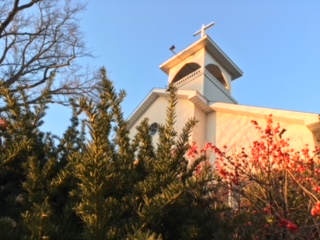   Trinity Tidings“In the morning, Lord, you hear my voice; in the morning I lay my requests before you and wait expectantly” Psalm 5:3      So here we are in the middle of winter, in the midst of the hum drum quiet and cold months, possibly bored or depressed even.  I wonder why that is.  Do we not know that every day is a new and exciting day just waiting for us to pursue?  Did we forget who is in control of this vast and beautiful universe?  It is easy to fall back in to a habit of thinking we are in control and see the future as dim and dull.   Perhaps we are so anxious about tomorrow we have lost sight of the day that is right in front of us.  We can be overcome with busyness, sickness, and unexpected challenges.  Our minds naturally compartmentalize; we say ‘I need God for this important presentation; I need God to give my child a good day at school; I need God to heal my sick friend.’  We don’t ask God to walk with us through the grocery store, the mall, at the soccer game or field hockey tournament.  We don’t ask God to drive with us down the mundane highway of life.        In her devotional Jesus Calling, Sarah Young writes that whenever we feel anxious, instead of running away from our challenges, we should embrace them, eager to be blessed by all Jesus has to offer...all that He has already hidden in those difficulties.  If we believe in a sovereign God, One who has control over and takes a personal interest in, every nook and cranny of our lives, then we ought to let go, rest in His loving arms, and let God.  Why waste energy regretting past mistakes or worrying about the future? The present is a true gift from God.  We want to embrace every minute.  Trust God in every situation by accepting every moment just as it is and look for Jesus’ activity midst those circumstances.  Young writes “Trust is like a staff you can lean on as you journey uphill with Jesus.  If you are trusting in Him consistently, the staff will bear as much of your weight as needed.  Lean on, trust, and be confident in Jesus with all your heart and mind” (p 23).       Why not ask God to take your hand and lead you everywhere?  The more you put in God’s hands, the easier it becomes to entrust Him with other things.  Start with one area of your life, then when that becomes a habit add something else.  Do this with every part of your life until you have given your entire life over to God.  Remember church is not a separate place...church is not just a place you go to on Sundays.  Church is the people...church is YOU!  Wherever you go you carry Christ with you in your heart!  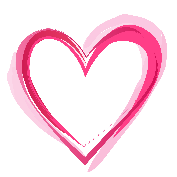 “Trust in the Lord with all your heart and lean not on your own understanding” Proverbs 3:5Pastor Cheri	